Analiza Impactului de Reglementare asupra  proiectului hotărârii pentru modificarea Hotărârii Guvernului nr. 277/2022 cu privire la aprobarea Regulamentului privind acordarea subvențiilor în avans pentru dezvoltarea locală prin implementarea Programului LEADERTitlul analizei impactului(poate conţine titlul propunerii de act normativ)Proiectul hotărârii pentru modificarea Hotărârii Guvernului nr. 277/2022 cu privire la aprobarea Regulamentului privind acordarea subvențiilor în avans pentru dezvoltarea locală prin implementarea Programului LEADERData:21.08.2023Autoritatea administraţiei publice (autor):Ministerul Agriculturii și Industriei AlimentareSubdiviziunea:Direcția politici și programe de dezvoltare ruralăPersoana responsabilă şi informaţia de contact:Galina Petrachi, șef Direcție,tel: 0 22 204 538e-mail: galina.petrachi@maia.gov.mdCojocaru Cristina, consultant principalTel. 022-204-541, e-mail: cristina.cojocaru@maia.gov.md Componentele analizei impactului de reglementareComponentele analizei impactului de reglementare1. Definirea problemei 1. Definirea problemei a) Determinați clar şi concis problema şi/sau problemele care urmează să fie soluţionate.a) Determinați clar şi concis problema şi/sau problemele care urmează să fie soluţionate.Aducerea în concordanță a cadrului normativ cu prevederile legislației și ajustarea condițiilor de acordare a subvențiilor în avans pentru dezvoltarea comunităților plasate sub responsabilitatea Grupurilor de Acțiune Locală (în continuare – GAL) în cadrul Programului LEADER. Aducerea în concordanță a cadrului normativ cu prevederile legislației și ajustarea condițiilor de acordare a subvențiilor în avans pentru dezvoltarea comunităților plasate sub responsabilitatea Grupurilor de Acțiune Locală (în continuare – GAL) în cadrul Programului LEADER. b) Descrieți problema, persoanele/entităţile afectate și cele care contribuie la apariția problemei, cu justificarea necesității schimbării situaţiei curente şi viitoare, în baza dovezilor şi datelor colectate și examinate.b) Descrieți problema, persoanele/entităţile afectate și cele care contribuie la apariția problemei, cu justificarea necesității schimbării situaţiei curente şi viitoare, în baza dovezilor şi datelor colectate și examinate.Republica Moldova (în continuare - RM) este o țară, în care aproximativ 60% din populație trăiește în mediul rural. În prezent, se atestă un progres lent de dezvoltare rurală, acesta fiind influențat de un spectru larg de fenomene și procese interconectate, cum ar fi: migrația în masă, îmbătrânirea populației, scăderea ratei fertilității, insuficiența serviciilor de bază, subdezvoltarea infrastructurii sociale, lipsa locurilor de muncă. Majoritatea proceselor își au cauze mult mai adânci de ordin sistemic și societal, iar evoluția acestor fenomene denotă tendințe alarmante. Astfel, sporul natural al populației, la nivel de republică, indică cea mai mică valoare în ultimii 8 ani (2014-2022) și o dovadă a ineficienței măsurilor de ameliorare a crizei socioeconomice de lungă durată.Conform Biroului Național de Statistică (în continuare - BNS), populația țării cu reședință obișnuită la 1 ianuarie 2023 a constituit 2512,8 mii persoane, în scădere cu 52,3 mii persoane (cu 2,0%) față de începutul anului 2021. Populația este distribuită în 1682 de localități (fără unitățile administrativ-teritoriale din stânga Nistrului). Peste jumătate din populația țării o constituie locuitorii mediului rural – 56.9 % sau 2015.2 mii persoane distribuite în 916 sate (comune) sau 2.2 mii persoane per sat/comună. Repartizarea populației pe localități este una neuniformă: spre exemplu, sate cu o populație mai mică de 10 mii locuitori și mai mare de 10 mii locuitori (s. Costești, r-nul Ialoveni sau s. Congaz, r-nul Comrat). De altfel, constatăm o fragmentare excesivă a populației, ceea ce constituie o situație caracteristică RM. Numărul mic al populației limitează sursele financiare, capacitatea administrativă și instituțională a administraţiei publice locale pentru îndeplinirea domeniilor proprii de activitate (art. 4 al Legii nr. 435/2006 privind descentralizarea administrativă). Aceasta presupune o capacitate managerială redusă (dificultăți în angajarea personalului, având cunoștințele și abilitățile necesare), precum și costuri administrative foarte mari per cap de locuitor. În același timp, experiența internațională demonstrează, că unitățile cu o populație mai mică de 3000-5000 locuitori nu pot îndeplini responsabilități publice semnificative, ceea ce impune abordări regionale de grupare (clusterizare) a localităților, în scopul dezvoltării mai eficiente a infrastructurii și asigurării unor costuri optime de gestiune și întreținere. Un impact la fel de negativ este reflectat și de rata înaltă a emigrării atât internă, cât și externă. Principala cauză documentată a emigrării este numărul redus sau lipsa totală a oportunităților de angajare în câmpul muncii. În prezent, emigrarea spre spaţiul urban, dar şi preponderent în afara țării, pare a fi cea mai atractivă opţiune pentru tânăra generaţie. În rezultat, se atestă nu doar reducerea dimensiunii gospodăriilor casnice mici, îmbătrânirea populaţiei, dar și dependența de remitenţe.În prezent, RM se află în topul țărilor afectate de procesele migraționale. Migrația are loc în două direcții: internă (de la sat la oraș sau de la oraș la sat) și externă (pentru muncă, scop educațional, afaceri sau turism). Fluxurile migratorii din mediul rural spre mediul urban deţin cea mai mare pondere în structura migrației interne și constituie 55,93 % din populația migratoare față de 44,1 % din urban în rural.Pe de altă parte, RM rămâne să fie statul cu una din cele mai mici rate de ocupare la nivel european. În 2022, rata de ocupare în Moldova a constituit 41,8%, fiind în creștere față de nivelul anului precedent (în anul 2021 - 41,1%). Acest indicator a atins valori mai înalte în rândul bărbaților– 46,3%, în comparație cu femeile – 37,8%. Ratele respective pe medii au constituit 49,1% în mediul urban șu 37,1% în mediul rural, media Uniunii Europene (în continuare - UE) fiind de 68%. Astfel, agricultura rămâne principala activitate economică în mediul rural și singura activitate desfășurată de persoanele cu vârsta de peste 65 ani. Structura ocupării este relativ statică, din distribuția persoanelor ocupate după activități economice rezultă că 20,8% au activat în sectorul agricol (în 2021 - 21,5%) și 79,2%, în activitățile non-agricole (în 2021 – 78,5%). Ponderea persoanelor ocupate în industrie a constituit 14,8% (în 2021 – 14,4%), inclusiv în industria prelucrătoare 12,4% (indicator ODD 9.2.2 ) (în 2021 – 11,9%), iar în construcții 7,7% (în 2021 - 7,7%). În sectorul de servicii au activat 56,7% din totalul persoanelor ocupate (în 2021 - 56,4%). În același timp se constată, că venitul mediu pentru o persoană în mediul rural cu greu acoperă venitul minim de existență. Analiza surselor veniturilor în mediul rural relevă, că doar 5,6% din acestea vin dintr-o activitate individuală nonagricolă (comparativ cu 15,1% din activitatea individuală agricolă), în timp ce un sfert din veniturile populației din mediul rural reprezintă prestații sociale. O pondere la fel de mare în totalul veniturilor o au și remitențele (12,1%), care pe de o parte reprezintă un instrument de amortizare a sărăciei, iar pe de altă parte evidențiază amplitudinea fenomenului emigrării. Din totalul populației apte de muncă, care se află peste hotarele țării, cea mai mare pondere o au persoanele din mediul rural (70%), dintre care 37% au vârsta cuprinsă între 25-34 ani, iar 18% au vârsta cuprinsă între 16-24 ani. Aceste statistici vin să confirme faptul, că mediul rural rămâne în continuare neatractiv pentru tineri, prin prisma lipsei oportunităților de angajare, condițiilor precare de trai și a salariilor mici.O altă cauză analizată este şi infrastructura socială degradată şi subdezvoltată, care inevitabil determină o calitate a vieții net inferioară celei din mediul urban. Discrepanțe mari se observă și la gradul de dotare al locuințelor cu comodități. Astfel, conform ultimelor date disponibile, se constată că în mediul rural accesul la rețeaua publică de apeduct o au doar cca 60,3 % din populație și doar 36.9% au acces la rețeaua de gaze naturale, iar doar 34% din locuințe au apă caldă și 9,3% au acces la sistemele publice de canalizare. Astfel, zonele rurale din RM se confruntă cu provocări deosebite în ceea ce privește dezvoltarea, locurile de muncă și durabilitatea. Ca și în restul Europei, zonele rurale sunt extrem de diverse, variind de la zonele rurale care suferă de depopulare și declin, pînă la zonele periurbane aflate sub presiune din ce în ce mai mare din centrele urbane.Totodată, accesul inegal al populației la infrastructură este considerat un factor care afectează ocuparea, în special nonagricolă, în mediul rural. Iar infrastructura de proastă calitate la nivel local impune anumite constrângeri de dezvoltare a sectorului de afaceri. Toate acestea reduc șansele pentru crearea noilor locuri de muncă la nivel local și conduc la creșterea fluxurilor de mobilitate internă a forței de muncă din comunitățile fără o infrastructură dezvoltată spre cele cu o infrastructură dezvoltată, care au servicii de primă necesitate, cum ar fi cele sociale.Figura 1: Accesul la serviciile publice și infrastructura publică de bază, 01.01.2023, %Sursa: BNSDezvoltarea infrastructurii serviciilor este strategic importantă atât pentru creșterea economică, cât și pentru asigurarea unui control al stării de sănătate a populației, în special în mediul rural. Iar starea de sănătate ține direct de accesul populației la apă potabilă și sanitație. Lipsa rețelelor de canalizare și prezența fântânilor afectate mărește pericolul latent al bolilor cauzate de consumul apei în rândul populației. Dacă calitatea educației determină în mare măsură calitatea vieții și creează oportunități pentru creștere profesională, toți elevii trebuie să beneficieze de acces la școli cu un sistem centralizat de alimentare cu apă și bloc sanitar în încăpere. Așa încât calitatea apei potabile și condițiile igienice din instituțiile de învățământ să nu mai fie un impediment în evoluția sănătoasă a copiilor, viitoarea resursă umană a țării.Accesul limitat, ineficiența și calitatea proastă a serviciilor publice, precum educația, sănătatea, transportul și apa au contribuit la excluziunea socială, sărăcia persistentă și vulnerabilitatea la șocuri a populației din mediul rural. În combinație cu factorii economici, accesul limitat la serviciile publice și infrastructura publică subdezvoltată reprezintă principala cauză a stagnării dezvoltării mediului rural. Prin urmare, intervențiile orientate în prezent în acest sens nu adresează decât parțial sau secvențial proiecte ce vizează îmbunătățirea nivelului de muncă și trai în mediul rural, respectiv, progresul în această direcție este lent și izolat. Menținerea aceluiași ritm și lipsa intervenției din partea statului marchează atât evoluția celorlalte sectoare ale economiei, precum și bunăstarea per ansamblu a populației, care în contextul condițiilor precare din mediu rural și a unor servicii publice slab dezvoltate se orientează spre emigrare.Astfel, implementarea Programului LEADER în Republica Moldova vine drept răspuns la prioritățile și obiectivele stabilite în cadrul documentelor de politici publice a sectorului agricol și de dezvoltare rurală, menționate în Strategia națională de dezvoltare agricolă și rurală pentru anii 2023-2030 și întru implementarea prevederilor titlului IV capitolul 12 – Agricultură şi dezvoltare rurală din Acordul de Asociere dintre Republica Moldova, pe de o parte, şi UE şi Comunitatea Europeană a Energiei Atomice şi statele membre ale acestora, pe de altă parte, prin alinierea la obiective generale ale Politicii agricole comune a UE.LEADER reprezintă un instrument de dezvoltare rurală teritorială al Uniunii Europene, care face parte din politica de dezvoltare rurală a acesteia. Astfel, 5-7% din fondurile de dezvoltare rurală și a agriculturii sunt direcționate pentru Programul LEADER. Abordarea LEADER este implementată atât în țările membre, cât și în țările din cadrul Parteneriatului Estic, creând o bază pentru reinventarea zonelor rurale și asigurând creșterea economică durabilă la nivel local, inclusiv, prin diversificarea activităților nonagricole. Principalul element al funcționării abordării LEADER este parteneriatul intersectorial teritorial, în componența căruia intră reprezentanții a 3 sectoare din localitățile învecinate: public, antreprenorial și civic. Parteneriatul activează pe un teritoriu definitivat, gestionând și administrând procesele de dezvoltare locală, în baza strategiei de dezvoltare locală (inclusiv finanțarea intervențiilor de dezvoltare). Parteneriatul asigură relația cu autoritățile publice centrale și/sau organizațiile internaționale. Acest Parteneriat teritorial este denumit Grup de Acțiune Locală.La constituirea GAL-urilor se ține cont de următoarele principii esențiale ale Programului LEADER:abordare teritorială –  reprezentarea de către un GAL a unui teritoriu rural omogen, coeziv din punct de vedere social, economic, natural, constituit din cel puțin trei unități administrativ-teritoriale de nivelul întâi învecinate. Programul LEADER se aplică în teritorii cu o populație cuprinsă între 10000 și 60000 de locuitori reprezentate de un GAL;parteneriate locale –  crearea de parteneriate ce implică reprezentanți ai sectoarelor public, antreprenorial și civic, în care niciunul dintre aceste sectoare nu are mai mult de 49% dintre drepturile de vot la nivel decizional;abordare „de jos în sus” – participarea activă a populației locale la planificarea activităților, la luarea deciziilor și la implementarea strategiilor de dezvoltare locală;acțiuni integrate și multisectoriale – elaborarea strategiilor de dezvoltare locală ce cuprind acțiuni integrate și multisectoriale bazate pe interacțiunea partenerilor locali, în scopul dezvoltării echilibrate a teritoriului; colaborare în rețea – colaborarea în cadrul rețelelor regionale, naționale și internaționale prin stabilirea legăturilor și realizarea proiectelor de dezvoltare a teritoriului GAL-ului;inovație – stimularea unor abordări noi în dezvoltarea zonelor rurale, inclusiv transferul și modernizarea cunoștințelor tradiționale sau găsirea unor soluții noi la problemele rurale persistente care nu au putut fi rezolvate în mod satisfăcător și durabil prin aplicarea altor metode;cooperare – desfășurarea unor proiecte comune cu grupuri similare în procesul de cooperare interteritorială și transnațională. În scopul reglementării constituirii şi funcţionării grupurilor de acţiune locală, a fost adoptată Legea nr. 50/2021 cu privire la grupurile de acțiune locală, care stabilește statutul juridic scopul și sarcinile acestora. Programul LEADER, conform Legii nr. 71/2023 cu privire la subvenționarea în agricultură și mediul rural, este un program de stat, administrat de Ministerul Agriculturii și Industriei Alimentare (în continuare - MAIA), în cadrul căruia grupurile de acţiune locală solicită finanţare în baza unui plan operaţional, din Fondul naţional de dezvoltare a agriculturii şi mediului rural (în continuare – FNDAMR), pentru funcţionarea proprie şi pentru implementarea strategiilor de dezvoltare locală.Unul din scopurile Legii nr. 71/2023 cu privire la subvenționarea în agricultură și mediul rural, este dezvoltarea socioeconomică durabilă în mediul rural. Pentru realizarea acestui scop se propune susținerea dezvoltării echilibrate a teritoriilor din mediul rural cu implicarea comunităţii locale în dezvoltarea rurală, prin implementarea Programului LEADER.Obiectivul major al Programului LEADER și activității GAL-urilor constă în dezvoltarea economică a teritoriilor plasate sub responsabilitatea GAL-urilor, creșterea nivelului de trai și facilitarea diminuării excluziunii sociale prin dezvoltarea și implementarea strategiilor la nivel local, cu implicarea unui spectru larg de părți interesate, inclusiv autorități publice locale, reprezentanți ai sectorului antreprenorial și civic.În acest sens, GAL-urile, în baza strategiilor sale de dezvoltare locală, facilitează procesele de dezvoltare locală, prin dezvoltarea și finanțarea proiectelor locale cu impact semnificativ la nivel local. c) Expuneți clar cauzele care au condus la apariţia problemei.Necesitatea aducerii în concordanță a cadrului normativ privind acordarea subvențiilor în avans pentru dezvoltarea locală prin implementarea Programului LEADER, este determinată de art. 27 și art. 34 lit. a) din Legea nr. 71/2023 cu privire la subvenționarea în agricultură și mediul rural.Începând cu anul 2022, în Republica Moldova au fost înregistrate cu statut de persoană juridică în conformitate cu Legea nr. 50/2021 cu privire la grupurile de acțiune locală și Legea nr.220/2007 privind înregistrarea de stat a persoanelor juridice şi a întreprinzătorilor individuali, 41 de GAL-uri, care cuprind o populație de peste 900 821 din 634 sate și 12 orașe și în care sunt implicate 390 de unități administrativ-teritoriale. Până în anul 2022, GAL-urile au fost susținute financiar doar de partenerii de dezvoltare, după cum urmează:în anul 2018, GAL-urile au reușit să implementeze aproximativ 160 de microproiecte cu bugetul total de cofinanțare de aproximativ 7.000.000 MDL din sursele EuropeAid, PolishAid, Ambasada Marei Britanii;în anul 2019, au fost implementate aproximativ 200 de microproiecte cu bugetul total de cofinanțare din surse externe de aproximativ 10.000.000 MDL (PolishAid, USAID);în anul 2020, GAL-urile au implementat circa 350 de microproiecte cu un buget total de cofinanțare din surse externe de aproximativ 20.000.000 MDL (EuropeAid, PolishAid);în anul 2021, GAL-urile au implementat circa 254 de microproiecte cu un buget total de cofinanțare din surse externe de aproximativ 15.400.000 MDL (UE, Polish Aid, USAID); în anul 2022, GAL-urile au implementat circa 154 de microproiecte cu un buget total de cofinanțare din surse externe de aproximativ 9.300.000 MDL (UE, Polish Aid, USAID).Partenerii de dezvoltare continuă să susțină GAL-urile și în continuare în procesul de implementare a strategiilor de dezvoltare locală și de dezvoltare a teritoriilor GAL.Pentru prima dată, în anul 2022, Programul LEADER a fost susținut cu până la 5% din FNDAMR în conformitate cu Legea Nr. 276/2016 cu privire la principiile de subvenționare în dezvoltarea agriculturii și mediului rural și Hotărârea Guvernului nr. 277/2022 cu privire la aprobarea Regulamentului privind acordarea subvențiilor în avans pentru dezvoltarea locală prin implementarea Programului LEADER.Prin urmare, în anul 2022 au fost selectate 37 GAL-uri și aprobate pentru finanțare strategiile de dezvoltare locală. Acestea au transmis spre examinare către Agenția de Intervenție și Plăți pentru Agricultură (în continuare - Agenție) - 555 proiecte investiționale propuse spre finanțare. În rezultatul examinării au fost aprobate spre finanțare 485 de proiecte investiționale, dintre care: 190 – pentru sectorul public, 227 – pentru sectorul antreprenorial și 68 proiecte pentru sectorul civic cu valoarea totală a subvenției de 60,4 mil lei.Figura 2: Numărul de proiecte aprobate pe sector în cadrul programului LEADER, 2022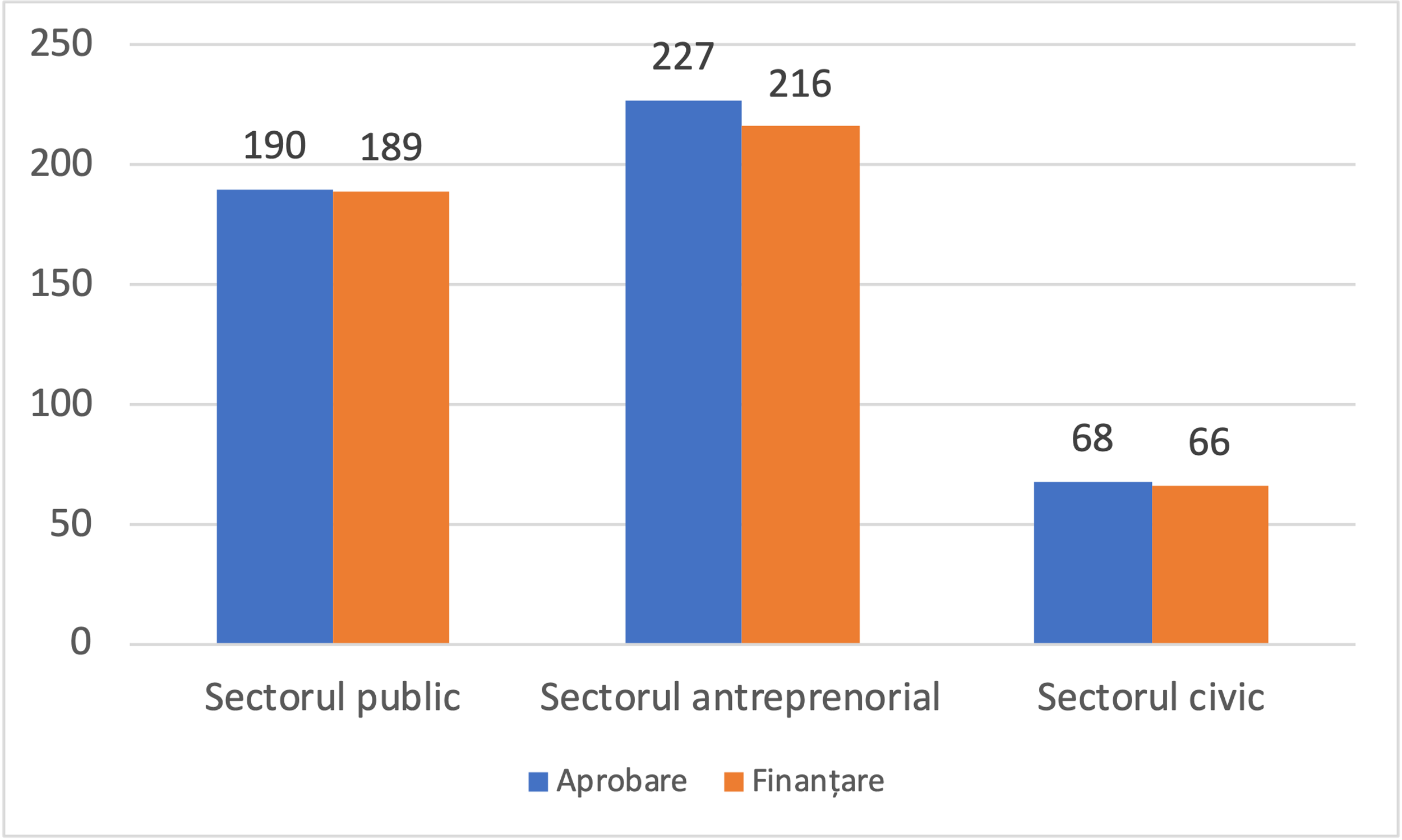 Sursa: Agenția de Intervenție și Plăți pentru AgriculturăPentru finanțarea a 485 de proiecte au fost aprobate mijloace financiare în valoare de 60,4 mil lei, care au fost repartizate după cum urmează:pentru sectorului public - 190 de proiecte, ceea ce constituie 39%, cu valoarea subvenției aprobate de cca. 25,3 mil. lei;pentru sectorul antreprenorial – 277 de proiecte, ceea ce constituie 47%, cu valoarea subvenției de cca. 27,6 mil. lei;pentru sectorul civic - 68 de proiecte, ceea ce constituie 14%, cu valoarea subvenției de cca. 7,5 mil lei.Figura 3: Valoarea proiectelor aprobate pe sector în cadrul programului LEADER, 2022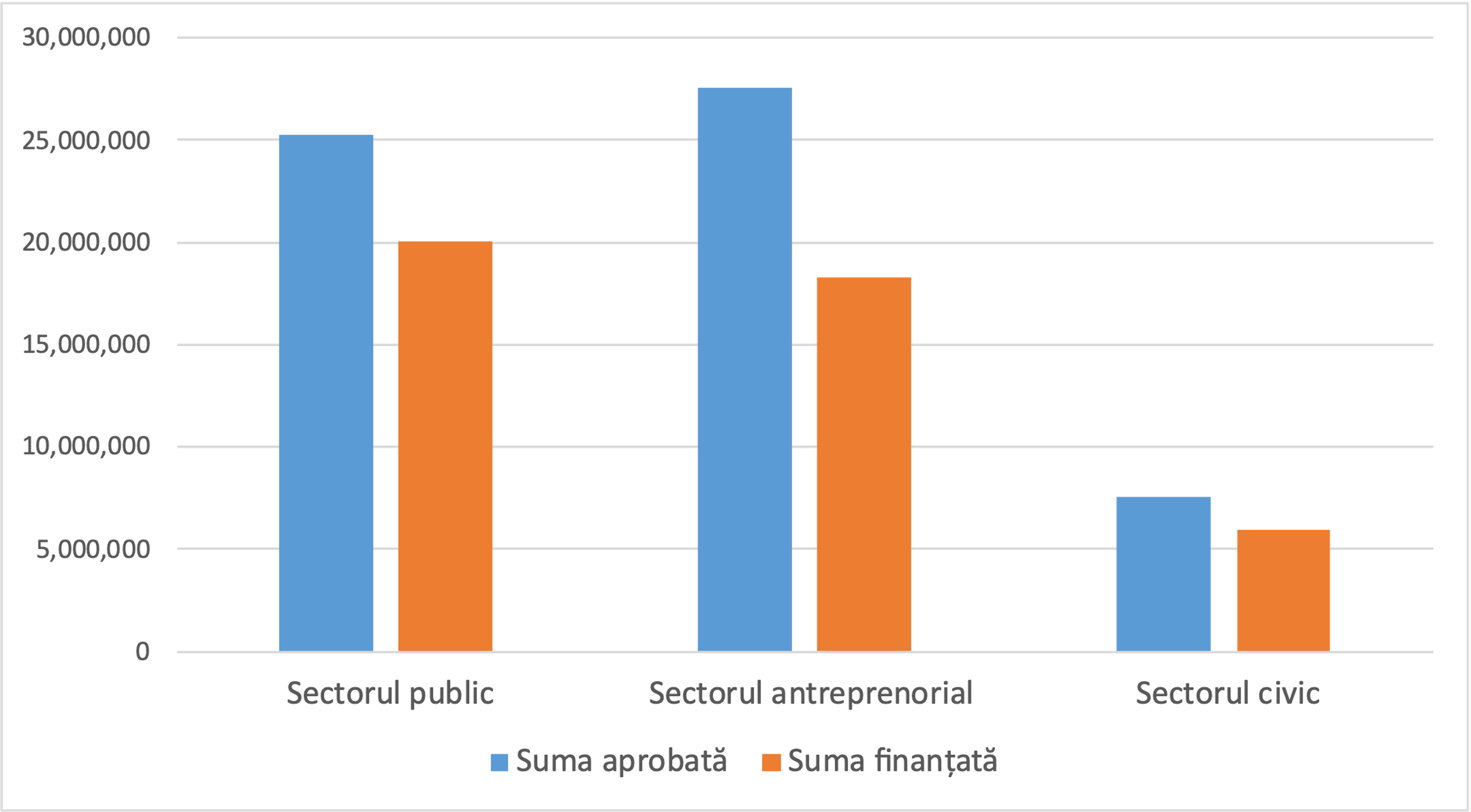 Sursa: Agenția de Intervenție și Plăți pentru AgriculturăRepublica Moldova (în continuare - RM) este o țară, în care aproximativ 60% din populație trăiește în mediul rural. În prezent, se atestă un progres lent de dezvoltare rurală, acesta fiind influențat de un spectru larg de fenomene și procese interconectate, cum ar fi: migrația în masă, îmbătrânirea populației, scăderea ratei fertilității, insuficiența serviciilor de bază, subdezvoltarea infrastructurii sociale, lipsa locurilor de muncă. Majoritatea proceselor își au cauze mult mai adânci de ordin sistemic și societal, iar evoluția acestor fenomene denotă tendințe alarmante. Astfel, sporul natural al populației, la nivel de republică, indică cea mai mică valoare în ultimii 8 ani (2014-2022) și o dovadă a ineficienței măsurilor de ameliorare a crizei socioeconomice de lungă durată.Conform Biroului Național de Statistică (în continuare - BNS), populația țării cu reședință obișnuită la 1 ianuarie 2023 a constituit 2512,8 mii persoane, în scădere cu 52,3 mii persoane (cu 2,0%) față de începutul anului 2021. Populația este distribuită în 1682 de localități (fără unitățile administrativ-teritoriale din stânga Nistrului). Peste jumătate din populația țării o constituie locuitorii mediului rural – 56.9 % sau 2015.2 mii persoane distribuite în 916 sate (comune) sau 2.2 mii persoane per sat/comună. Repartizarea populației pe localități este una neuniformă: spre exemplu, sate cu o populație mai mică de 10 mii locuitori și mai mare de 10 mii locuitori (s. Costești, r-nul Ialoveni sau s. Congaz, r-nul Comrat). De altfel, constatăm o fragmentare excesivă a populației, ceea ce constituie o situație caracteristică RM. Numărul mic al populației limitează sursele financiare, capacitatea administrativă și instituțională a administraţiei publice locale pentru îndeplinirea domeniilor proprii de activitate (art. 4 al Legii nr. 435/2006 privind descentralizarea administrativă). Aceasta presupune o capacitate managerială redusă (dificultăți în angajarea personalului, având cunoștințele și abilitățile necesare), precum și costuri administrative foarte mari per cap de locuitor. În același timp, experiența internațională demonstrează, că unitățile cu o populație mai mică de 3000-5000 locuitori nu pot îndeplini responsabilități publice semnificative, ceea ce impune abordări regionale de grupare (clusterizare) a localităților, în scopul dezvoltării mai eficiente a infrastructurii și asigurării unor costuri optime de gestiune și întreținere. Un impact la fel de negativ este reflectat și de rata înaltă a emigrării atât internă, cât și externă. Principala cauză documentată a emigrării este numărul redus sau lipsa totală a oportunităților de angajare în câmpul muncii. În prezent, emigrarea spre spaţiul urban, dar şi preponderent în afara țării, pare a fi cea mai atractivă opţiune pentru tânăra generaţie. În rezultat, se atestă nu doar reducerea dimensiunii gospodăriilor casnice mici, îmbătrânirea populaţiei, dar și dependența de remitenţe.În prezent, RM se află în topul țărilor afectate de procesele migraționale. Migrația are loc în două direcții: internă (de la sat la oraș sau de la oraș la sat) și externă (pentru muncă, scop educațional, afaceri sau turism). Fluxurile migratorii din mediul rural spre mediul urban deţin cea mai mare pondere în structura migrației interne și constituie 55,93 % din populația migratoare față de 44,1 % din urban în rural.Pe de altă parte, RM rămâne să fie statul cu una din cele mai mici rate de ocupare la nivel european. În 2022, rata de ocupare în Moldova a constituit 41,8%, fiind în creștere față de nivelul anului precedent (în anul 2021 - 41,1%). Acest indicator a atins valori mai înalte în rândul bărbaților– 46,3%, în comparație cu femeile – 37,8%. Ratele respective pe medii au constituit 49,1% în mediul urban șu 37,1% în mediul rural, media Uniunii Europene (în continuare - UE) fiind de 68%. Astfel, agricultura rămâne principala activitate economică în mediul rural și singura activitate desfășurată de persoanele cu vârsta de peste 65 ani. Structura ocupării este relativ statică, din distribuția persoanelor ocupate după activități economice rezultă că 20,8% au activat în sectorul agricol (în 2021 - 21,5%) și 79,2%, în activitățile non-agricole (în 2021 – 78,5%). Ponderea persoanelor ocupate în industrie a constituit 14,8% (în 2021 – 14,4%), inclusiv în industria prelucrătoare 12,4% (indicator ODD 9.2.2 ) (în 2021 – 11,9%), iar în construcții 7,7% (în 2021 - 7,7%). În sectorul de servicii au activat 56,7% din totalul persoanelor ocupate (în 2021 - 56,4%). În același timp se constată, că venitul mediu pentru o persoană în mediul rural cu greu acoperă venitul minim de existență. Analiza surselor veniturilor în mediul rural relevă, că doar 5,6% din acestea vin dintr-o activitate individuală nonagricolă (comparativ cu 15,1% din activitatea individuală agricolă), în timp ce un sfert din veniturile populației din mediul rural reprezintă prestații sociale. O pondere la fel de mare în totalul veniturilor o au și remitențele (12,1%), care pe de o parte reprezintă un instrument de amortizare a sărăciei, iar pe de altă parte evidențiază amplitudinea fenomenului emigrării. Din totalul populației apte de muncă, care se află peste hotarele țării, cea mai mare pondere o au persoanele din mediul rural (70%), dintre care 37% au vârsta cuprinsă între 25-34 ani, iar 18% au vârsta cuprinsă între 16-24 ani. Aceste statistici vin să confirme faptul, că mediul rural rămâne în continuare neatractiv pentru tineri, prin prisma lipsei oportunităților de angajare, condițiilor precare de trai și a salariilor mici.O altă cauză analizată este şi infrastructura socială degradată şi subdezvoltată, care inevitabil determină o calitate a vieții net inferioară celei din mediul urban. Discrepanțe mari se observă și la gradul de dotare al locuințelor cu comodități. Astfel, conform ultimelor date disponibile, se constată că în mediul rural accesul la rețeaua publică de apeduct o au doar cca 60,3 % din populație și doar 36.9% au acces la rețeaua de gaze naturale, iar doar 34% din locuințe au apă caldă și 9,3% au acces la sistemele publice de canalizare. Astfel, zonele rurale din RM se confruntă cu provocări deosebite în ceea ce privește dezvoltarea, locurile de muncă și durabilitatea. Ca și în restul Europei, zonele rurale sunt extrem de diverse, variind de la zonele rurale care suferă de depopulare și declin, pînă la zonele periurbane aflate sub presiune din ce în ce mai mare din centrele urbane.Totodată, accesul inegal al populației la infrastructură este considerat un factor care afectează ocuparea, în special nonagricolă, în mediul rural. Iar infrastructura de proastă calitate la nivel local impune anumite constrângeri de dezvoltare a sectorului de afaceri. Toate acestea reduc șansele pentru crearea noilor locuri de muncă la nivel local și conduc la creșterea fluxurilor de mobilitate internă a forței de muncă din comunitățile fără o infrastructură dezvoltată spre cele cu o infrastructură dezvoltată, care au servicii de primă necesitate, cum ar fi cele sociale.Figura 1: Accesul la serviciile publice și infrastructura publică de bază, 01.01.2023, %Sursa: BNSDezvoltarea infrastructurii serviciilor este strategic importantă atât pentru creșterea economică, cât și pentru asigurarea unui control al stării de sănătate a populației, în special în mediul rural. Iar starea de sănătate ține direct de accesul populației la apă potabilă și sanitație. Lipsa rețelelor de canalizare și prezența fântânilor afectate mărește pericolul latent al bolilor cauzate de consumul apei în rândul populației. Dacă calitatea educației determină în mare măsură calitatea vieții și creează oportunități pentru creștere profesională, toți elevii trebuie să beneficieze de acces la școli cu un sistem centralizat de alimentare cu apă și bloc sanitar în încăpere. Așa încât calitatea apei potabile și condițiile igienice din instituțiile de învățământ să nu mai fie un impediment în evoluția sănătoasă a copiilor, viitoarea resursă umană a țării.Accesul limitat, ineficiența și calitatea proastă a serviciilor publice, precum educația, sănătatea, transportul și apa au contribuit la excluziunea socială, sărăcia persistentă și vulnerabilitatea la șocuri a populației din mediul rural. În combinație cu factorii economici, accesul limitat la serviciile publice și infrastructura publică subdezvoltată reprezintă principala cauză a stagnării dezvoltării mediului rural. Prin urmare, intervențiile orientate în prezent în acest sens nu adresează decât parțial sau secvențial proiecte ce vizează îmbunătățirea nivelului de muncă și trai în mediul rural, respectiv, progresul în această direcție este lent și izolat. Menținerea aceluiași ritm și lipsa intervenției din partea statului marchează atât evoluția celorlalte sectoare ale economiei, precum și bunăstarea per ansamblu a populației, care în contextul condițiilor precare din mediu rural și a unor servicii publice slab dezvoltate se orientează spre emigrare.Astfel, implementarea Programului LEADER în Republica Moldova vine drept răspuns la prioritățile și obiectivele stabilite în cadrul documentelor de politici publice a sectorului agricol și de dezvoltare rurală, menționate în Strategia națională de dezvoltare agricolă și rurală pentru anii 2023-2030 și întru implementarea prevederilor titlului IV capitolul 12 – Agricultură şi dezvoltare rurală din Acordul de Asociere dintre Republica Moldova, pe de o parte, şi UE şi Comunitatea Europeană a Energiei Atomice şi statele membre ale acestora, pe de altă parte, prin alinierea la obiective generale ale Politicii agricole comune a UE.LEADER reprezintă un instrument de dezvoltare rurală teritorială al Uniunii Europene, care face parte din politica de dezvoltare rurală a acesteia. Astfel, 5-7% din fondurile de dezvoltare rurală și a agriculturii sunt direcționate pentru Programul LEADER. Abordarea LEADER este implementată atât în țările membre, cât și în țările din cadrul Parteneriatului Estic, creând o bază pentru reinventarea zonelor rurale și asigurând creșterea economică durabilă la nivel local, inclusiv, prin diversificarea activităților nonagricole. Principalul element al funcționării abordării LEADER este parteneriatul intersectorial teritorial, în componența căruia intră reprezentanții a 3 sectoare din localitățile învecinate: public, antreprenorial și civic. Parteneriatul activează pe un teritoriu definitivat, gestionând și administrând procesele de dezvoltare locală, în baza strategiei de dezvoltare locală (inclusiv finanțarea intervențiilor de dezvoltare). Parteneriatul asigură relația cu autoritățile publice centrale și/sau organizațiile internaționale. Acest Parteneriat teritorial este denumit Grup de Acțiune Locală.La constituirea GAL-urilor se ține cont de următoarele principii esențiale ale Programului LEADER:abordare teritorială –  reprezentarea de către un GAL a unui teritoriu rural omogen, coeziv din punct de vedere social, economic, natural, constituit din cel puțin trei unități administrativ-teritoriale de nivelul întâi învecinate. Programul LEADER se aplică în teritorii cu o populație cuprinsă între 10000 și 60000 de locuitori reprezentate de un GAL;parteneriate locale –  crearea de parteneriate ce implică reprezentanți ai sectoarelor public, antreprenorial și civic, în care niciunul dintre aceste sectoare nu are mai mult de 49% dintre drepturile de vot la nivel decizional;abordare „de jos în sus” – participarea activă a populației locale la planificarea activităților, la luarea deciziilor și la implementarea strategiilor de dezvoltare locală;acțiuni integrate și multisectoriale – elaborarea strategiilor de dezvoltare locală ce cuprind acțiuni integrate și multisectoriale bazate pe interacțiunea partenerilor locali, în scopul dezvoltării echilibrate a teritoriului; colaborare în rețea – colaborarea în cadrul rețelelor regionale, naționale și internaționale prin stabilirea legăturilor și realizarea proiectelor de dezvoltare a teritoriului GAL-ului;inovație – stimularea unor abordări noi în dezvoltarea zonelor rurale, inclusiv transferul și modernizarea cunoștințelor tradiționale sau găsirea unor soluții noi la problemele rurale persistente care nu au putut fi rezolvate în mod satisfăcător și durabil prin aplicarea altor metode;cooperare – desfășurarea unor proiecte comune cu grupuri similare în procesul de cooperare interteritorială și transnațională. În scopul reglementării constituirii şi funcţionării grupurilor de acţiune locală, a fost adoptată Legea nr. 50/2021 cu privire la grupurile de acțiune locală, care stabilește statutul juridic scopul și sarcinile acestora. Programul LEADER, conform Legii nr. 71/2023 cu privire la subvenționarea în agricultură și mediul rural, este un program de stat, administrat de Ministerul Agriculturii și Industriei Alimentare (în continuare - MAIA), în cadrul căruia grupurile de acţiune locală solicită finanţare în baza unui plan operaţional, din Fondul naţional de dezvoltare a agriculturii şi mediului rural (în continuare – FNDAMR), pentru funcţionarea proprie şi pentru implementarea strategiilor de dezvoltare locală.Unul din scopurile Legii nr. 71/2023 cu privire la subvenționarea în agricultură și mediul rural, este dezvoltarea socioeconomică durabilă în mediul rural. Pentru realizarea acestui scop se propune susținerea dezvoltării echilibrate a teritoriilor din mediul rural cu implicarea comunităţii locale în dezvoltarea rurală, prin implementarea Programului LEADER.Obiectivul major al Programului LEADER și activității GAL-urilor constă în dezvoltarea economică a teritoriilor plasate sub responsabilitatea GAL-urilor, creșterea nivelului de trai și facilitarea diminuării excluziunii sociale prin dezvoltarea și implementarea strategiilor la nivel local, cu implicarea unui spectru larg de părți interesate, inclusiv autorități publice locale, reprezentanți ai sectorului antreprenorial și civic.În acest sens, GAL-urile, în baza strategiilor sale de dezvoltare locală, facilitează procesele de dezvoltare locală, prin dezvoltarea și finanțarea proiectelor locale cu impact semnificativ la nivel local. c) Expuneți clar cauzele care au condus la apariţia problemei.Necesitatea aducerii în concordanță a cadrului normativ privind acordarea subvențiilor în avans pentru dezvoltarea locală prin implementarea Programului LEADER, este determinată de art. 27 și art. 34 lit. a) din Legea nr. 71/2023 cu privire la subvenționarea în agricultură și mediul rural.Începând cu anul 2022, în Republica Moldova au fost înregistrate cu statut de persoană juridică în conformitate cu Legea nr. 50/2021 cu privire la grupurile de acțiune locală și Legea nr.220/2007 privind înregistrarea de stat a persoanelor juridice şi a întreprinzătorilor individuali, 41 de GAL-uri, care cuprind o populație de peste 900 821 din 634 sate și 12 orașe și în care sunt implicate 390 de unități administrativ-teritoriale. Până în anul 2022, GAL-urile au fost susținute financiar doar de partenerii de dezvoltare, după cum urmează:în anul 2018, GAL-urile au reușit să implementeze aproximativ 160 de microproiecte cu bugetul total de cofinanțare de aproximativ 7.000.000 MDL din sursele EuropeAid, PolishAid, Ambasada Marei Britanii;în anul 2019, au fost implementate aproximativ 200 de microproiecte cu bugetul total de cofinanțare din surse externe de aproximativ 10.000.000 MDL (PolishAid, USAID);în anul 2020, GAL-urile au implementat circa 350 de microproiecte cu un buget total de cofinanțare din surse externe de aproximativ 20.000.000 MDL (EuropeAid, PolishAid);în anul 2021, GAL-urile au implementat circa 254 de microproiecte cu un buget total de cofinanțare din surse externe de aproximativ 15.400.000 MDL (UE, Polish Aid, USAID); în anul 2022, GAL-urile au implementat circa 154 de microproiecte cu un buget total de cofinanțare din surse externe de aproximativ 9.300.000 MDL (UE, Polish Aid, USAID).Partenerii de dezvoltare continuă să susțină GAL-urile și în continuare în procesul de implementare a strategiilor de dezvoltare locală și de dezvoltare a teritoriilor GAL.Pentru prima dată, în anul 2022, Programul LEADER a fost susținut cu până la 5% din FNDAMR în conformitate cu Legea Nr. 276/2016 cu privire la principiile de subvenționare în dezvoltarea agriculturii și mediului rural și Hotărârea Guvernului nr. 277/2022 cu privire la aprobarea Regulamentului privind acordarea subvențiilor în avans pentru dezvoltarea locală prin implementarea Programului LEADER.Prin urmare, în anul 2022 au fost selectate 37 GAL-uri și aprobate pentru finanțare strategiile de dezvoltare locală. Acestea au transmis spre examinare către Agenția de Intervenție și Plăți pentru Agricultură (în continuare - Agenție) - 555 proiecte investiționale propuse spre finanțare. În rezultatul examinării au fost aprobate spre finanțare 485 de proiecte investiționale, dintre care: 190 – pentru sectorul public, 227 – pentru sectorul antreprenorial și 68 proiecte pentru sectorul civic cu valoarea totală a subvenției de 60,4 mil lei.Figura 2: Numărul de proiecte aprobate pe sector în cadrul programului LEADER, 2022Sursa: Agenția de Intervenție și Plăți pentru AgriculturăPentru finanțarea a 485 de proiecte au fost aprobate mijloace financiare în valoare de 60,4 mil lei, care au fost repartizate după cum urmează:pentru sectorului public - 190 de proiecte, ceea ce constituie 39%, cu valoarea subvenției aprobate de cca. 25,3 mil. lei;pentru sectorul antreprenorial – 277 de proiecte, ceea ce constituie 47%, cu valoarea subvenției de cca. 27,6 mil. lei;pentru sectorul civic - 68 de proiecte, ceea ce constituie 14%, cu valoarea subvenției de cca. 7,5 mil lei.Figura 3: Valoarea proiectelor aprobate pe sector în cadrul programului LEADER, 2022Sursa: Agenția de Intervenție și Plăți pentru Agriculturăd) Descrieți cum a evoluat problema şi cum va evolua fără o intervenție.d) Descrieți cum a evoluat problema şi cum va evolua fără o intervenție.În anul curent, în luna martie a fost adoptată o nouă lege în domeniul subvenționării în agricultură și mediul rural, Legea nr. 71/2023 cu privire la subvenționarea în agricultură și mediul rural. Legea citată impune aducerea în concordanță a actelor normative cu prevederile acesteia.Proiectul hotărârii pentru modificarea Hotărârii Guvernului nr. 277/2022 cu privire la aprobarea Regulamentului privind acordarea subvențiilor în avans pentru dezvoltarea locală prin implementarea Programului LEADER, este elaborat reieșind din faptul, că Legea Nr. 276/2016 cu privire la principiile de subvenționare în dezvoltarea agriculturii și mediului rural a fost abrogată conform art. 33 alin. (3) din Legea nr. 71/2023 cu privire la subvenționarea în agricultură și mediul rural, iar în temeiul art. 34 lit. a), al aceleiași Legi, prevede aducerea în concordanță a actelor normative cu Legea menționată.Astfel, se determină necesitatea modificării Hotărârii Guvernului nr. 277/2022 cu privire la aprobarea Regulamentului privind acordarea subvențiilor în avans pentru dezvoltarea locală prin implementarea Programului LEADER, elaborată în temeiul art. 23 alin.(7) lit. d) şi alin. (12) din Legea nr.276/2016 cu privire la principiile de subvenţionare în dezvoltarea agriculturii şi mediului rural.Totodată, Hotărârea Guvernului nr. 277/2022 necesită îmbunătățiri, deoarece este implementată pentru prima dată și în proces de implementare au fost constatate unele obstacole atât pentru GAL-uri, cât și pentru Agenția de Intervenție și Plăți pentru Agricultură, în proces de examinare și aprobare finală a proiectelor investiționale selectate de către GAL-uri pentru finanțare. Lipsa intervenției în direcția elaborării proiectului de hotărâre pentru modificarea Hotărârii Guvernului nr. 277/2022 cu privire la aprobarea Regulamentului privind acordarea subvențiilor în avans pentru dezvoltarea locală prin implementarea Programului LEADER, va conduce la:discordanță între actele normative care reglementează domeniul de subvenționare în cadrul Programului LEADER, ceea ce va conduce la micșorarea numărului de proiecte implementate în localitățile rurale și va spori numărul populației emigrante în afara țării sau din localitățile rurale spre cele urbane;începând cu anul 2024 nu va mai fi posibil de lansat un nou apel de selectare a GAL-urilor și aprobare a strategiilor de dezvoltare locală pentru finanțare, reieșind din faptul, că Legea nr. 276/2016 cu privire la principiile de subvenționare în dezvoltarea agriculturii și mediului rural a fost abrogată, iar Hotărârea Guvernului nr. 277/2022 este elaborată în temeiul acesteia.GAL-urile ar putea să nu supraviețuiască fără suportul statului, deoarece ele au statut de asociații;va fi dificilă implementarea Programului LEADER conform prevederilor titlului IV capitolul 12 – Agricultură şi dezvoltare rurală din Acordul de Asociere dintre Republica Moldova, pe de o parte, şi UE şi Comunitatea Europeană a Energiei Atomice şi statele membre ale acestora, pe de altă parte, prin alinierea la obiective generale ale Politicii agricole comune a UE, și astfel vom avea restanță la acest capitol.În anul curent, în luna martie a fost adoptată o nouă lege în domeniul subvenționării în agricultură și mediul rural, Legea nr. 71/2023 cu privire la subvenționarea în agricultură și mediul rural. Legea citată impune aducerea în concordanță a actelor normative cu prevederile acesteia.Proiectul hotărârii pentru modificarea Hotărârii Guvernului nr. 277/2022 cu privire la aprobarea Regulamentului privind acordarea subvențiilor în avans pentru dezvoltarea locală prin implementarea Programului LEADER, este elaborat reieșind din faptul, că Legea Nr. 276/2016 cu privire la principiile de subvenționare în dezvoltarea agriculturii și mediului rural a fost abrogată conform art. 33 alin. (3) din Legea nr. 71/2023 cu privire la subvenționarea în agricultură și mediul rural, iar în temeiul art. 34 lit. a), al aceleiași Legi, prevede aducerea în concordanță a actelor normative cu Legea menționată.Astfel, se determină necesitatea modificării Hotărârii Guvernului nr. 277/2022 cu privire la aprobarea Regulamentului privind acordarea subvențiilor în avans pentru dezvoltarea locală prin implementarea Programului LEADER, elaborată în temeiul art. 23 alin.(7) lit. d) şi alin. (12) din Legea nr.276/2016 cu privire la principiile de subvenţionare în dezvoltarea agriculturii şi mediului rural.Totodată, Hotărârea Guvernului nr. 277/2022 necesită îmbunătățiri, deoarece este implementată pentru prima dată și în proces de implementare au fost constatate unele obstacole atât pentru GAL-uri, cât și pentru Agenția de Intervenție și Plăți pentru Agricultură, în proces de examinare și aprobare finală a proiectelor investiționale selectate de către GAL-uri pentru finanțare. Lipsa intervenției în direcția elaborării proiectului de hotărâre pentru modificarea Hotărârii Guvernului nr. 277/2022 cu privire la aprobarea Regulamentului privind acordarea subvențiilor în avans pentru dezvoltarea locală prin implementarea Programului LEADER, va conduce la:discordanță între actele normative care reglementează domeniul de subvenționare în cadrul Programului LEADER, ceea ce va conduce la micșorarea numărului de proiecte implementate în localitățile rurale și va spori numărul populației emigrante în afara țării sau din localitățile rurale spre cele urbane;începând cu anul 2024 nu va mai fi posibil de lansat un nou apel de selectare a GAL-urilor și aprobare a strategiilor de dezvoltare locală pentru finanțare, reieșind din faptul, că Legea nr. 276/2016 cu privire la principiile de subvenționare în dezvoltarea agriculturii și mediului rural a fost abrogată, iar Hotărârea Guvernului nr. 277/2022 este elaborată în temeiul acesteia.GAL-urile ar putea să nu supraviețuiască fără suportul statului, deoarece ele au statut de asociații;va fi dificilă implementarea Programului LEADER conform prevederilor titlului IV capitolul 12 – Agricultură şi dezvoltare rurală din Acordul de Asociere dintre Republica Moldova, pe de o parte, şi UE şi Comunitatea Europeană a Energiei Atomice şi statele membre ale acestora, pe de altă parte, prin alinierea la obiective generale ale Politicii agricole comune a UE, și astfel vom avea restanță la acest capitol.e) Descrieți cadrul juridic actual aplicabil raporturilor analizate şi identificați carenţele prevederilor normative în vigoare, identificați documentele de politici şi reglementările existente care condiționează intervenția statului.e) Descrieți cadrul juridic actual aplicabil raporturilor analizate şi identificați carenţele prevederilor normative în vigoare, identificați documentele de politici şi reglementările existente care condiționează intervenția statului.Actualmente, politica statului de susținere a Programului LEADER este reglementată de:Legea nr. 50/2021 cu privire la grupurile de acțiune locală;Legea nr. 71/2023 cu privire la subvenționare în agricultură și mediului rural, care, de facto, reprezintă legea de bază pentru subvenționarea grupurilor de acțiune locală;Legea nr. 436/2006 privind administrația publică locală;Legea bugetului de stat aprobată anual;Hotărârea Guvernului nr. 56/2023 cu privire la aprobarea Strategiei naționale de dezvoltare agricolă şi rurală pentru anii 2023-2030;Hotărârea Guvernului nr. 277/2022 cu privire la aprobarea Regulamentului privind acordarea subvențiilor în avans pentru dezvoltarea locală prin implementarea Programului LEADER.Așa dar, necesitatea elaborării proiectului hotărârii pentru modificarea Hotărârii Guvernului nr. 277/2022 cu privire la aprobarea Regulamentului privind acordarea subvențiilor în avans pentru dezvoltarea locală prin implementarea Programului LEADER a fost determinată la etapa adoptării noii Legi nr. 71/2023 cu privire la subvenționarea în dezvoltarea agriculturii și mediului rural.Prin urmare, proiectul prevede aducerea în concordanță a Hotărârii Guvernului nr. 277/2022 în conformitate cu Legea nr. 71/2023 cu privire la subvenționarea în agricultură și mediului rural și ajustarea condițiilor de acordare a subvențiilor în avans pentru dezvoltarea comunităților plasate sub responsabilitatea GAL-urilor în cadrul Programului LEADER.Actualmente, politica statului de susținere a Programului LEADER este reglementată de:Legea nr. 50/2021 cu privire la grupurile de acțiune locală;Legea nr. 71/2023 cu privire la subvenționare în agricultură și mediului rural, care, de facto, reprezintă legea de bază pentru subvenționarea grupurilor de acțiune locală;Legea nr. 436/2006 privind administrația publică locală;Legea bugetului de stat aprobată anual;Hotărârea Guvernului nr. 56/2023 cu privire la aprobarea Strategiei naționale de dezvoltare agricolă şi rurală pentru anii 2023-2030;Hotărârea Guvernului nr. 277/2022 cu privire la aprobarea Regulamentului privind acordarea subvențiilor în avans pentru dezvoltarea locală prin implementarea Programului LEADER.Așa dar, necesitatea elaborării proiectului hotărârii pentru modificarea Hotărârii Guvernului nr. 277/2022 cu privire la aprobarea Regulamentului privind acordarea subvențiilor în avans pentru dezvoltarea locală prin implementarea Programului LEADER a fost determinată la etapa adoptării noii Legi nr. 71/2023 cu privire la subvenționarea în dezvoltarea agriculturii și mediului rural.Prin urmare, proiectul prevede aducerea în concordanță a Hotărârii Guvernului nr. 277/2022 în conformitate cu Legea nr. 71/2023 cu privire la subvenționarea în agricultură și mediului rural și ajustarea condițiilor de acordare a subvențiilor în avans pentru dezvoltarea comunităților plasate sub responsabilitatea GAL-urilor în cadrul Programului LEADER.2. Stabilirea obiectivelor2. Stabilirea obiectivelora) Expuneți obiectivele (care trebuie să fie legate direct de problemă și cauzele acesteia, formulate cuantificat, măsurabil, fixat în timp și realist).a) Expuneți obiectivele (care trebuie să fie legate direct de problemă și cauzele acesteia, formulate cuantificat, măsurabil, fixat în timp și realist).Astfel, prin modificările propuse se urmărește atingerea următoarelor obiective:Aducerea în concordanță a actului normativ;Eficientizarea procesului de acordare a subvențiilor în cadrul Programului LEADER;Dezvoltarea economică a teritoriului acoperit de 60 grupuri de acțiune locală; Implementarea a minim 500 proiecte investiționale anual;Dezvoltarea antreprenoriatului în mediul rural în sectorul agricol și nonagricol.Astfel, prin modificările propuse se urmărește atingerea următoarelor obiective:Aducerea în concordanță a actului normativ;Eficientizarea procesului de acordare a subvențiilor în cadrul Programului LEADER;Dezvoltarea economică a teritoriului acoperit de 60 grupuri de acțiune locală; Implementarea a minim 500 proiecte investiționale anual;Dezvoltarea antreprenoriatului în mediul rural în sectorul agricol și nonagricol.3. Identificarea opţiunilor3. Identificarea opţiunilora) Expuneți succint opțiunea „a nu face nimic”, care presupune lipsa de intervenție.a) Expuneți succint opțiunea „a nu face nimic”, care presupune lipsa de intervenție.Opţiunile propuse sunt următoarele:Opţiunea I – ”a nu face nimic”;Situația ”a nu face nimic” este descrisă la compartimentul ”Definirea problemei”.Opţiunea II - aprobarea proiectului Hotărârii de Guvern.Opţiunile propuse sunt următoarele:Opţiunea I – ”a nu face nimic”;Situația ”a nu face nimic” este descrisă la compartimentul ”Definirea problemei”.Opţiunea II - aprobarea proiectului Hotărârii de Guvern.b) Expuneți principalele prevederi ale proiectului, cu impact, explicând cum acestea țintesc cauzele problemei, cu indicarea novațiilor și întregului spectru de soluţii/drepturi/obligaţii ce se doresc să fie aprobate.b) Expuneți principalele prevederi ale proiectului, cu impact, explicând cum acestea țintesc cauzele problemei, cu indicarea novațiilor și întregului spectru de soluţii/drepturi/obligaţii ce se doresc să fie aprobate.Proiectul hotărârii pentru modificarea Hotărârii Guvernului nr. 277/2022 cu privire la aprobarea Regulamentului privind acordarea subvențiilor în avans pentru dezvoltarea locală prin implementarea Programului LEADER, prevede atât aducerea în concordanță cu actul normativ ierarhic superior, cât și ajustarea condițiilor de acordare a subvențiilor.Prin proiectul de act normativ propus, ținând cont de aprobarea noii legi cu privire la subvenționare în agricultură și mediul rural, se propune modificarea preambulului din Hotărârea Guvernului nr. 277/2022, și anume, textul „În temeiul art. 23 alin.(7) lit. d) şi alin. (12) din Legea nr. 276/2016 cu privire la principiile de subvenţionare în dezvoltarea agriculturii şi mediului rural (Monitorul Oficial al Republicii Moldova, 2017, nr. 67-71, art. 93) se substituie cu textul „În temeiul art. 12 lit. e), art. 17 alin. (3) și art. 27 din Legea nr. 71/2023 cu privire la subvenționarea în agricultură şi mediul rural (Monitorul Oficial al Republicii Moldova, 2023, nr. 134-137, art. 209)”. În pct. 3. din Regulamentul privind acordarea subvențiilor în avans pentru dezvoltarea locală prin implementarea Programului LEADER, efectuarea modificării la primul alineat, și anume, textul „Legea nr. 276/2016 cu privire la principiile de subvenționare în dezvoltarea agriculturii și mediului rural” se substituirea cu textul „Legea nr. 71/2023 cu privire la subvenționarea în agricultură și mediul rural”. Tot la  sbp. 3) textul ”indicatorilor și costurilor estimative ale resurselor financiare și nonfinanciare necesare” se propune de a fi substituit cu textul ”activităților, măsurilor de subvenționare și mijloacele financiare planificate”.La pct. 10 sbp. 2) se propune următorul cuprins: ”planul operațional, elaborat pentru o perioadă de doi ani, conform modelului aprobat prin ordin al organului central de specialitate”.La pct. 17 prima propoziție se propune a fi substituită cu următorul conținut: ”Comisia este formată din șapte membri: trei reprezentanți ai organului central de specialitate, doi reprezentanți ai Agenției, și câte un reprezentant al Rețelei Naționale LEADER și Congresului Autorităților Locale din Moldova.”.În scopul implementării indicatorilor de rezultat prevăzuți în strategiile de dezvoltare locală în urma implementării proiectelor, se propune ca în apelul ulterior perioadei de aplicare, să fie luați în calcul în procesul de evaluare și indicatorii de rezultat din apelul precedent. Astfel, pct. 21. sbp. 2) se completează cu lit. d) și e) cu următorul cuprins:„d) indicatori realizați conform planului operațional în apelul precedent, pentru GAL-urile care au participat la apelul precedent;e) proceduri de monitorizare descrise.”.Pct. 32. se completează cu pct. 321. cu următorul cuprins:„321. În cazul în care mijloacele financiare aprobate sunt mai mici decât mijloacele financiare solicitate, organul central de specialitate v-a acorda un termen de până la 10 zile calendaristice, pentru ajustarea planului operațional în limita mijloacelor financiare aprobate pentru finanțare și aprobarea acestuia de către adunarea generală a GAL-ului.”.În scopul aducerii clarității în privința planurilor operaționale la pct. 36. se completează cu propoziția „Planurile operaționale aprobate pentru finanțare, nu pot fi modificate în perioada respectivă.”.Pentru concretizarea costurilor eligibile în cadrul măsurii nr. 1, la pct. 39 se propun următoarele modificări: la sbp. 1) după cuvintele „asigurări sociale” se completează cu cuvintele „nu pot depăși 50% din valoarea subvenției aprobate pentru Măsura nr. 1”;sbp. 5) se abrogă;sbp. 6) va avea următorul cuprins:”6) dotarea biroului: mobilă pentru oficiu, calculatoare și accesorii, imprimante, scanere, aparate de telefon, aparat de aer condiționat, convector;”;la sbp. 8) textul ”publicitate și/sau tipografice” se substituie cu cuvântul ”promovare”;se completează cu sbp 12) cu următorul cuprins:„12) serviciile de înregistrare a modificărilor la documentele GAL-ului.”.Totodată, în scopul concretizării domeniilor de finanțare a proiectelor din teritoriul GAL-ului, pct 48 se prezintă în redacție nouă, după cum urmează: ”48. În conformitate cu măsurile prevăzute în strategia de dezvoltare locală, se finanțează următoarele domenii de acțiuni:1) dezvoltarea antreprenoriatului într-o zonă rurală acoperită de strategia de dezvoltare locală condusă de comunitate, prin:a) desfășurarea unei activități comerciale,b) crearea sau dezvoltarea de întreprinderi pentru prelucrarea locală a produselor agricole, în cazul în care activitatea se desfășoară în domeniul producției, prelucrării sau distribuției de alimente de origine vegetală sau animală sau introducerii pe piață a acestui aliment, acolo unde activitatea de bază desfășurată de întreprindere este prelucrarea alimentelor;c) dezvoltarea activității de afaceri;2) susținerea cooperării între entitățile care desfășoară activitate economică în zona rurală acoperită de strategiile de dezvoltare locală:a) ca parte a lanțurilor scurte de aprovizionare, saub) în prestarea de servicii turistice, sauc) în dezvoltarea pieţelor de produse sau servicii locale;3) dezvoltarea piețelor de vânzare pentru produse și servicii locale;4) conservarea patrimoniului local;5) dezvoltarea infrastructurii turistice, recreative sau culturale general accesibile și necomerciale;6) construirea sau reconstrucția comunei publice sau a drumurilor care:a) să permită conectarea la rețeaua de drumuri publice a unităților de utilități publice în care sunt furnizate servicii sociale, sanitare, de îngrijire și educaționale sau educaționale pentru populația locală, saub) scurtarea distanței sau a timpului de deplasare până la aceste facilități;7) promovarea zonei acoperite de strategiile de dezvoltare locală, inclusiv a produselor sau serviciilor locale;8) consolidarea capitalului social, inclusiv prin sporirea cunoștințelor comunității locale în domeniul protecției mediului și schimbărilor climatice, inclusiv prin utilizarea de soluții inovatoare; 9) investiții în producerea energiei din surse regenerabile.”.La fel de important este și completarea proiectului cu un nou punct care prevede perioada de examinare și selectare a proiectelor în cadrul GAL-ului. Astfel proiectul se completează cu un pct. 761 cu următorul cuprins:  „761. Perioada de examinare și selectare a proiectelor de către Comitet, precum și aprobarea acestora de către adunarea generală a GAL-ului, este de cel mult 30 de zile din data încheierii apelului de depunere a cererilor de finanțare în cadrul GAL-ului.”.Pe perioada implementării, de către Agenția de Intervenție și Plăți pentru Agricultură, au fost depistate mai multe încălcări, și în acest context se propune completarea pct. 99 cu sbp. 6) și 7) cu următorul cuprins:„6) identificarea cheltuielilor neprevăzute în planul operațional;7) încălcări de procedură privind organizarea și desfășurarea concursurilor de selectare a cererilor de finanțare a proiectelor în cadrul GAL-urilor.”.Prin proiectul de act normativ propus, se va aduce în concordanță cu actul normativ ierarhic superior și se vor ajusta condițiie de acordare a subvențiilor în cadrul Programului LEADER.Proiectul hotărârii pentru modificarea Hotărârii Guvernului nr. 277/2022 cu privire la aprobarea Regulamentului privind acordarea subvențiilor în avans pentru dezvoltarea locală prin implementarea Programului LEADER, prevede atât aducerea în concordanță cu actul normativ ierarhic superior, cât și ajustarea condițiilor de acordare a subvențiilor.Prin proiectul de act normativ propus, ținând cont de aprobarea noii legi cu privire la subvenționare în agricultură și mediul rural, se propune modificarea preambulului din Hotărârea Guvernului nr. 277/2022, și anume, textul „În temeiul art. 23 alin.(7) lit. d) şi alin. (12) din Legea nr. 276/2016 cu privire la principiile de subvenţionare în dezvoltarea agriculturii şi mediului rural (Monitorul Oficial al Republicii Moldova, 2017, nr. 67-71, art. 93) se substituie cu textul „În temeiul art. 12 lit. e), art. 17 alin. (3) și art. 27 din Legea nr. 71/2023 cu privire la subvenționarea în agricultură şi mediul rural (Monitorul Oficial al Republicii Moldova, 2023, nr. 134-137, art. 209)”. În pct. 3. din Regulamentul privind acordarea subvențiilor în avans pentru dezvoltarea locală prin implementarea Programului LEADER, efectuarea modificării la primul alineat, și anume, textul „Legea nr. 276/2016 cu privire la principiile de subvenționare în dezvoltarea agriculturii și mediului rural” se substituirea cu textul „Legea nr. 71/2023 cu privire la subvenționarea în agricultură și mediul rural”. Tot la  sbp. 3) textul ”indicatorilor și costurilor estimative ale resurselor financiare și nonfinanciare necesare” se propune de a fi substituit cu textul ”activităților, măsurilor de subvenționare și mijloacele financiare planificate”.La pct. 10 sbp. 2) se propune următorul cuprins: ”planul operațional, elaborat pentru o perioadă de doi ani, conform modelului aprobat prin ordin al organului central de specialitate”.La pct. 17 prima propoziție se propune a fi substituită cu următorul conținut: ”Comisia este formată din șapte membri: trei reprezentanți ai organului central de specialitate, doi reprezentanți ai Agenției, și câte un reprezentant al Rețelei Naționale LEADER și Congresului Autorităților Locale din Moldova.”.În scopul implementării indicatorilor de rezultat prevăzuți în strategiile de dezvoltare locală în urma implementării proiectelor, se propune ca în apelul ulterior perioadei de aplicare, să fie luați în calcul în procesul de evaluare și indicatorii de rezultat din apelul precedent. Astfel, pct. 21. sbp. 2) se completează cu lit. d) și e) cu următorul cuprins:„d) indicatori realizați conform planului operațional în apelul precedent, pentru GAL-urile care au participat la apelul precedent;e) proceduri de monitorizare descrise.”.Pct. 32. se completează cu pct. 321. cu următorul cuprins:„321. În cazul în care mijloacele financiare aprobate sunt mai mici decât mijloacele financiare solicitate, organul central de specialitate v-a acorda un termen de până la 10 zile calendaristice, pentru ajustarea planului operațional în limita mijloacelor financiare aprobate pentru finanțare și aprobarea acestuia de către adunarea generală a GAL-ului.”.În scopul aducerii clarității în privința planurilor operaționale la pct. 36. se completează cu propoziția „Planurile operaționale aprobate pentru finanțare, nu pot fi modificate în perioada respectivă.”.Pentru concretizarea costurilor eligibile în cadrul măsurii nr. 1, la pct. 39 se propun următoarele modificări: la sbp. 1) după cuvintele „asigurări sociale” se completează cu cuvintele „nu pot depăși 50% din valoarea subvenției aprobate pentru Măsura nr. 1”;sbp. 5) se abrogă;sbp. 6) va avea următorul cuprins:”6) dotarea biroului: mobilă pentru oficiu, calculatoare și accesorii, imprimante, scanere, aparate de telefon, aparat de aer condiționat, convector;”;la sbp. 8) textul ”publicitate și/sau tipografice” se substituie cu cuvântul ”promovare”;se completează cu sbp 12) cu următorul cuprins:„12) serviciile de înregistrare a modificărilor la documentele GAL-ului.”.Totodată, în scopul concretizării domeniilor de finanțare a proiectelor din teritoriul GAL-ului, pct 48 se prezintă în redacție nouă, după cum urmează: ”48. În conformitate cu măsurile prevăzute în strategia de dezvoltare locală, se finanțează următoarele domenii de acțiuni:1) dezvoltarea antreprenoriatului într-o zonă rurală acoperită de strategia de dezvoltare locală condusă de comunitate, prin:a) desfășurarea unei activități comerciale,b) crearea sau dezvoltarea de întreprinderi pentru prelucrarea locală a produselor agricole, în cazul în care activitatea se desfășoară în domeniul producției, prelucrării sau distribuției de alimente de origine vegetală sau animală sau introducerii pe piață a acestui aliment, acolo unde activitatea de bază desfășurată de întreprindere este prelucrarea alimentelor;c) dezvoltarea activității de afaceri;2) susținerea cooperării între entitățile care desfășoară activitate economică în zona rurală acoperită de strategiile de dezvoltare locală:a) ca parte a lanțurilor scurte de aprovizionare, saub) în prestarea de servicii turistice, sauc) în dezvoltarea pieţelor de produse sau servicii locale;3) dezvoltarea piețelor de vânzare pentru produse și servicii locale;4) conservarea patrimoniului local;5) dezvoltarea infrastructurii turistice, recreative sau culturale general accesibile și necomerciale;6) construirea sau reconstrucția comunei publice sau a drumurilor care:a) să permită conectarea la rețeaua de drumuri publice a unităților de utilități publice în care sunt furnizate servicii sociale, sanitare, de îngrijire și educaționale sau educaționale pentru populația locală, saub) scurtarea distanței sau a timpului de deplasare până la aceste facilități;7) promovarea zonei acoperite de strategiile de dezvoltare locală, inclusiv a produselor sau serviciilor locale;8) consolidarea capitalului social, inclusiv prin sporirea cunoștințelor comunității locale în domeniul protecției mediului și schimbărilor climatice, inclusiv prin utilizarea de soluții inovatoare; 9) investiții în producerea energiei din surse regenerabile.”.La fel de important este și completarea proiectului cu un nou punct care prevede perioada de examinare și selectare a proiectelor în cadrul GAL-ului. Astfel proiectul se completează cu un pct. 761 cu următorul cuprins:  „761. Perioada de examinare și selectare a proiectelor de către Comitet, precum și aprobarea acestora de către adunarea generală a GAL-ului, este de cel mult 30 de zile din data încheierii apelului de depunere a cererilor de finanțare în cadrul GAL-ului.”.Pe perioada implementării, de către Agenția de Intervenție și Plăți pentru Agricultură, au fost depistate mai multe încălcări, și în acest context se propune completarea pct. 99 cu sbp. 6) și 7) cu următorul cuprins:„6) identificarea cheltuielilor neprevăzute în planul operațional;7) încălcări de procedură privind organizarea și desfășurarea concursurilor de selectare a cererilor de finanțare a proiectelor în cadrul GAL-urilor.”.Prin proiectul de act normativ propus, se va aduce în concordanță cu actul normativ ierarhic superior și se vor ajusta condițiie de acordare a subvențiilor în cadrul Programului LEADER.4. Analiza impacturilor opţiunilor4. Analiza impacturilor opţiunilora) Expuneți efectele negative şi pozitive ale stării actuale și evoluția acestora în viitor, care vor sta la baza calculării impacturilor opțiunii recomandateOpţiunea I - A nu face nimic;Costuri:Lipsa de cheltuieli din partea statului pentru elaborarea, aprobarea şi publicarea proiectului de hotărâre.Imposibilitatea desfășurării unui nou apel de selectare a GAL-urilor și aprobare a strategiilor de dezvoltare locală pentru finanțare și în rezultat GAL-urile ar putea să nu supraviețuiască fără suportul statului, deoarece ele au statut de asociații și sunt finanțate pentru funcționare.Lipsa proiectelor investiționale în mediul rural finanțate prin intermediul GAL-urilor.Beneficii:Beneficii în lipsa intervenţiei propuse nu s-au identificat.Efecte negative:Încetarea activității unor GAL-uri din lipsa mijloacelor financiare pentru funcționare și implementare a proiectelor în baza strategiilor de dezvoltare locală.Tendințe de dezvoltare lentă și haotică a localităților rurale din punct de vedere economic și social; Diminuarea mijloacelor financiare din partea donatorilor, în lipsa unei contribuții din fondurile naționale pentru susținerea GAL-lor; Lipsa investițiilor în mediul rural.Riscuri:Cadrul normativ neaplicabil pentru implementarea Programului LEADER;Încetarea activității GAL-urilor;Lipsa investițiilor în infrastructura localităților rurale;Diminuarea procesului de consolidare a cooperării localităților rurale;De a implementa Programului LEADER conform prevederilor titlului IV capitolul 12 – Agricultură şi dezvoltare rurală din Acordul de Asociere dintre Republica Moldova, pe de o parte, şi Uniunea Europeană şi Comunitatea Europeană a Energiei Atomice şi statele membre ale acestora, pe de altă parte, prin alinierea la obiective generale ale Politicii agricole comune a Uniunii Europene (UE).Impactul:Formarea restanțelor la Capitolul 11 ”Agricultură și dezvoltare rurală”, necesar de implementat pentru aderare la UE și aliniere la legislația UE;Reducerea proiectelor implementate în mediul rural;Creșterea migrației interne și externe;Lipsa locurilor de muncă în mediul rural.a) Expuneți efectele negative şi pozitive ale stării actuale și evoluția acestora în viitor, care vor sta la baza calculării impacturilor opțiunii recomandateOpţiunea I - A nu face nimic;Costuri:Lipsa de cheltuieli din partea statului pentru elaborarea, aprobarea şi publicarea proiectului de hotărâre.Imposibilitatea desfășurării unui nou apel de selectare a GAL-urilor și aprobare a strategiilor de dezvoltare locală pentru finanțare și în rezultat GAL-urile ar putea să nu supraviețuiască fără suportul statului, deoarece ele au statut de asociații și sunt finanțate pentru funcționare.Lipsa proiectelor investiționale în mediul rural finanțate prin intermediul GAL-urilor.Beneficii:Beneficii în lipsa intervenţiei propuse nu s-au identificat.Efecte negative:Încetarea activității unor GAL-uri din lipsa mijloacelor financiare pentru funcționare și implementare a proiectelor în baza strategiilor de dezvoltare locală.Tendințe de dezvoltare lentă și haotică a localităților rurale din punct de vedere economic și social; Diminuarea mijloacelor financiare din partea donatorilor, în lipsa unei contribuții din fondurile naționale pentru susținerea GAL-lor; Lipsa investițiilor în mediul rural.Riscuri:Cadrul normativ neaplicabil pentru implementarea Programului LEADER;Încetarea activității GAL-urilor;Lipsa investițiilor în infrastructura localităților rurale;Diminuarea procesului de consolidare a cooperării localităților rurale;De a implementa Programului LEADER conform prevederilor titlului IV capitolul 12 – Agricultură şi dezvoltare rurală din Acordul de Asociere dintre Republica Moldova, pe de o parte, şi Uniunea Europeană şi Comunitatea Europeană a Energiei Atomice şi statele membre ale acestora, pe de altă parte, prin alinierea la obiective generale ale Politicii agricole comune a Uniunii Europene (UE).Impactul:Formarea restanțelor la Capitolul 11 ”Agricultură și dezvoltare rurală”, necesar de implementat pentru aderare la UE și aliniere la legislația UE;Reducerea proiectelor implementate în mediul rural;Creșterea migrației interne și externe;Lipsa locurilor de muncă în mediul rural.Opţiunea II - Aprobarea proiectului hotărârii de GuvernOpţiunea II - Aprobarea proiectului hotărârii de GuvernPosibile avantaje:Creșterea bunăstării cetățenilor, drept urmare a îmbunătățirii serviciilor publice și dezvoltării economice a localităților rurale;Crearea noilor locuri de muncă;Creșterea atractivității turistice a mediului rural;Creșterea atractivității localităților rurale pentru muncă și trai;Atragerea fondurilor externe pentru îmbunătățirea nivelului de muncă și trai în mediul rural;Consolidarea capacităților la nivel local a reprezentanților sectoarelor public, antreprenorial și civic, în ceea ce privește procesele de dezvoltare locală și implementarea proiectelor;Dezvoltarea uniformă a teritoriului plasat sub responsabilitatea GAL-lor;Dezvoltarea echilibrată a localităților rurale din punct de vedere economic, social și cultural;Sporirea interesului localnicilor în dezvoltarea comunităților prin contribuirea în luarea de decizii la nivel local;Asocierea intersectorială pentru dezvoltare locală;Majorarea încasărilor la bugetele locale din contul impozitelor locale, achitate drept urmare a dezvoltării afacerilor în urma implementării proiectelor;Dezvoltarea multisectorială a teritoriului GAL;Implementarea proiectelor inovative prin colaborare și cooperare națională și internațională;Atragerea altor fonduri externe și interne pentru dezvoltarea teritoriului GAL. Costuri:În limita mijloacelor financiare alocate anual de la Bugetul de stat.Pentru elaborarea și implementarea actului normativ propus, statul nu va suporta costuri suplimentare. În procesul de realizare a cadrului normativ vor fi utilizate doar mijloacele financiare prevăzute în FNDAMR (5%), anual aprobat prin Legea bugetului de stat.Beneficii:Continuarea implementării proiectelor de dezvoltare rurală prin intermediul GAL-urilor;Crearea locurilor de muncă în mediul rural, drept urmare a dezvoltării afacerilor;Creșterea numărului de întreprinderi mici și mijlocii în mediul rural;Stoparea migrației de la sat la oraș și peste hotarele țării;Îmbunătățirea condițiilor de trai și de muncă în mediul rural;Îmbunătățirea serviciilor publice;Majorarea bugetelor locale din contul impozitelor achitate de întreprinderile mici și mijlocii noi create;Localități rurale atractive pentru muncă, trai și turiști. Riscuri:Nu s-au identificat riscuri în vederea aprobării proiectului de hotărâre.Costuri de conformare: Nu s-au identificat costuri suplimentare de conformare. Impactul:Aprobarea proiectului hotărârii pentru modificarea Hotărârii Guvernului nr. 277/2022 cu privire la aprobarea Regulamentului privind acordarea subvențiilor în avans pentru dezvoltarea locală prin implementarea Programului LEADER, va aduce în concordanță actul normativ cu Legea nr. 71/2023 cu privire la subvenționarea în agricultură și mediul rural, și va îmbunătăți condițiile de acordare a subvențiilor și monitorizare a acestora. Prin intermediul GAL-urilor se va continua implementarea Programul LEADER conform prevederilor titlului IV capitolul 12 – Agricultură şi dezvoltare rurală din Acordul de Asociere dintre Republica Moldova, pe de o parte, şi UE şi Comunitatea Europeană a Energiei Atomice şi statele membre ale acestora, pe de altă parte, prin alinierea la obiective generale ale Politicii agricole comune a UE.Prin implementarea Programul LEADER se va continua susținerea a circa 60 GAL-uri și implementarea aproximativ a 500 de proiecte, anual, de dezvoltare rurală.Posibile avantaje:Creșterea bunăstării cetățenilor, drept urmare a îmbunătățirii serviciilor publice și dezvoltării economice a localităților rurale;Crearea noilor locuri de muncă;Creșterea atractivității turistice a mediului rural;Creșterea atractivității localităților rurale pentru muncă și trai;Atragerea fondurilor externe pentru îmbunătățirea nivelului de muncă și trai în mediul rural;Consolidarea capacităților la nivel local a reprezentanților sectoarelor public, antreprenorial și civic, în ceea ce privește procesele de dezvoltare locală și implementarea proiectelor;Dezvoltarea uniformă a teritoriului plasat sub responsabilitatea GAL-lor;Dezvoltarea echilibrată a localităților rurale din punct de vedere economic, social și cultural;Sporirea interesului localnicilor în dezvoltarea comunităților prin contribuirea în luarea de decizii la nivel local;Asocierea intersectorială pentru dezvoltare locală;Majorarea încasărilor la bugetele locale din contul impozitelor locale, achitate drept urmare a dezvoltării afacerilor în urma implementării proiectelor;Dezvoltarea multisectorială a teritoriului GAL;Implementarea proiectelor inovative prin colaborare și cooperare națională și internațională;Atragerea altor fonduri externe și interne pentru dezvoltarea teritoriului GAL. Costuri:În limita mijloacelor financiare alocate anual de la Bugetul de stat.Pentru elaborarea și implementarea actului normativ propus, statul nu va suporta costuri suplimentare. În procesul de realizare a cadrului normativ vor fi utilizate doar mijloacele financiare prevăzute în FNDAMR (5%), anual aprobat prin Legea bugetului de stat.Beneficii:Continuarea implementării proiectelor de dezvoltare rurală prin intermediul GAL-urilor;Crearea locurilor de muncă în mediul rural, drept urmare a dezvoltării afacerilor;Creșterea numărului de întreprinderi mici și mijlocii în mediul rural;Stoparea migrației de la sat la oraș și peste hotarele țării;Îmbunătățirea condițiilor de trai și de muncă în mediul rural;Îmbunătățirea serviciilor publice;Majorarea bugetelor locale din contul impozitelor achitate de întreprinderile mici și mijlocii noi create;Localități rurale atractive pentru muncă, trai și turiști. Riscuri:Nu s-au identificat riscuri în vederea aprobării proiectului de hotărâre.Costuri de conformare: Nu s-au identificat costuri suplimentare de conformare. Impactul:Aprobarea proiectului hotărârii pentru modificarea Hotărârii Guvernului nr. 277/2022 cu privire la aprobarea Regulamentului privind acordarea subvențiilor în avans pentru dezvoltarea locală prin implementarea Programului LEADER, va aduce în concordanță actul normativ cu Legea nr. 71/2023 cu privire la subvenționarea în agricultură și mediul rural, și va îmbunătăți condițiile de acordare a subvențiilor și monitorizare a acestora. Prin intermediul GAL-urilor se va continua implementarea Programul LEADER conform prevederilor titlului IV capitolul 12 – Agricultură şi dezvoltare rurală din Acordul de Asociere dintre Republica Moldova, pe de o parte, şi UE şi Comunitatea Europeană a Energiei Atomice şi statele membre ale acestora, pe de altă parte, prin alinierea la obiective generale ale Politicii agricole comune a UE.Prin implementarea Programul LEADER se va continua susținerea a circa 60 GAL-uri și implementarea aproximativ a 500 de proiecte, anual, de dezvoltare rurală.Concluzie Argumentați selectarea unei opțiunii, în baza atingerii obiectivelor, beneficiilor și costurilor, precum și a asigurării celui mai mic impact negativ asupra celor afectați.Concluzie Argumentați selectarea unei opțiunii, în baza atingerii obiectivelor, beneficiilor și costurilor, precum și a asigurării celui mai mic impact negativ asupra celor afectați.Prezentul proiect de hotărâre va aduce în concordanță Hotărârea Guvernului nr. 277/2022 în conformitate cu Legea nr. 71/2023 cu privire la subvenționarea în agricultură și mediului rural și va asigura implementarea în continuare a Programului LEADER.Prezentul proiect de hotărâre va aduce în concordanță Hotărârea Guvernului nr. 277/2022 în conformitate cu Legea nr. 71/2023 cu privire la subvenționarea în agricultură și mediului rural și va asigura implementarea în continuare a Programului LEADER.5. Implementarea şi monitorizarea5. Implementarea şi monitorizareaa) Descrieţi cum va fi organizată implementarea opţiunii recomandate,ce cadru juridic necesită a fi modificat şi/sau elaborat şi aprobat,ce schimbări instituţionale sînt necesarea) Descrieţi cum va fi organizată implementarea opţiunii recomandate,ce cadru juridic necesită a fi modificat şi/sau elaborat şi aprobat,ce schimbări instituţionale sînt necesareImplementarea proiectului de hotărâre va fi asigurată de către MAIA, care este responsabil de gestionarea și implementarea Programului LEADER în Republica Moldova, și Agenția, care va asigura gestionarea eficientă a mijloacelor financiare din FNDAMR pentru finanțarea GAL-urilor și implementarea strategiilor de dezvoltare rurală. Implementarea proiectului de hotărâre va fi asigurată de către MAIA, care este responsabil de gestionarea și implementarea Programului LEADER în Republica Moldova, și Agenția, care va asigura gestionarea eficientă a mijloacelor financiare din FNDAMR pentru finanțarea GAL-urilor și implementarea strategiilor de dezvoltare rurală. b) Indicaţi clar indicatorii de performanţă în baza cărora se va efectua monitorizareab) Indicaţi clar indicatorii de performanţă în baza cărora se va efectua monitorizareaÎn rezultatul implementării proiectului de hotărâre, vom atinge următorii indicatori de performanță:Eficientizarea procesului de acordare a subvențiilor în cadrul Programului LEADER;Creșterea numărului de GAL-uri finanțate - de la 37 GAL-uri în anul 2022 până la 60  GAL-uri în anul 2027;Crearea și menținerea a 100 locuri de muncă permanente și încă a cca 200 locuri de muncă temporare sau sezoniere; Dezvoltarea economică a teritoriului acoperit de 60 GAL-uri; Implementarea a minim 2 000 proiecte investiționale.Dezvoltarea antreprenoriatului în mediul rural în sectorul agricol și nonagricol.În rezultatul implementării proiectului de hotărâre, vom atinge următorii indicatori de performanță:Eficientizarea procesului de acordare a subvențiilor în cadrul Programului LEADER;Creșterea numărului de GAL-uri finanțate - de la 37 GAL-uri în anul 2022 până la 60  GAL-uri în anul 2027;Crearea și menținerea a 100 locuri de muncă permanente și încă a cca 200 locuri de muncă temporare sau sezoniere; Dezvoltarea economică a teritoriului acoperit de 60 GAL-uri; Implementarea a minim 2 000 proiecte investiționale.Dezvoltarea antreprenoriatului în mediul rural în sectorul agricol și nonagricol.c) Identificaţi peste cât timp vor fi resimţite impacturile estimate şi este necesară evaluarea performanţei actului normativ propus. Explicaţi cum va fi monitorizată şi evaluată opţiuneac) Identificaţi peste cât timp vor fi resimţite impacturile estimate şi este necesară evaluarea performanţei actului normativ propus. Explicaţi cum va fi monitorizată şi evaluată opţiuneaPotrivit Hotărârii Guvernului nr. 277/2022 cu privire la aprobarea Regulamentului privind acordarea subvențiilor în avans pentru dezvoltarea locală prin implementarea Programului LEADER, GAL-urile se selectează o dată la doi ani și strategiile de dezvoltare locală se aprobă pentru finanțare pentru o perioadă de doi ani calendaristici, impactul va fi resimțit în anul 2026. Monitorizarea și evaluarea impactului va fi efectuat de către MAIA și Agenție.  Potrivit Hotărârii Guvernului nr. 277/2022 cu privire la aprobarea Regulamentului privind acordarea subvențiilor în avans pentru dezvoltarea locală prin implementarea Programului LEADER, GAL-urile se selectează o dată la doi ani și strategiile de dezvoltare locală se aprobă pentru finanțare pentru o perioadă de doi ani calendaristici, impactul va fi resimțit în anul 2026. Monitorizarea și evaluarea impactului va fi efectuat de către MAIA și Agenție.  6. Consultarea.6. Consultarea.a) Identificaţi principalele părţi (grupuri) interesate în intervenţia propusăa) Identificaţi principalele părţi (grupuri) interesate în intervenţia propusăÎn procesul de consultare s-au identificat următoarele grupe interesate:     grupa I (Rețeaua Națională LEADER din Moldova, grupurile de acțiune locală, agenți economici din mediul rural, autoritățile administrației publice de nivelul întâi și societatea civilă din teritoriul GAL-ului) au prezentat propuneri referitoare la îmbunătățirea prevederilor Hotărârii Guvernului nr. 277/2022;     grupa a II-a (MAIA, Agenția) a înaintat propuneri cu referință la aducerea în concordanță a actului normativ, la precizarea atribuțiilor Agenției, ajustarea domeniilor de acțiune, precum și alte modificări redacționale;      grupa a III-a (cetățenii, societatea civilă) are acces permanent la informația cu referire la actul normativ respectiv, plasat pe pagina web a MAIA.Proiectul de hotărâre a fost elaborat de către MAIA, de comun cu Agenția și Rețeaua Națională LEADER, care reprezintă interesele GAL-urilor.MAIA a creat și un grup de lucru, aprobat prin ordinul nr. 109 din 4 septembrie 2023, care este responsabil de elaborarea acestui proiect. În componența Grupului au fost incluși reprezentanții MAIA, Agenției, Rețelei Naționale LEADER și Congresului Autorităților Locale din Moldova. Urmare a ședinței Grupului de lucru cu prezență fizică din 08.09.2023 și 11.09.2023 a examinat proiectul de hotărâre, care în rezultat a fost modificat, completat și îmbunătățit. În procesul de consultare s-au identificat următoarele grupe interesate:     grupa I (Rețeaua Națională LEADER din Moldova, grupurile de acțiune locală, agenți economici din mediul rural, autoritățile administrației publice de nivelul întâi și societatea civilă din teritoriul GAL-ului) au prezentat propuneri referitoare la îmbunătățirea prevederilor Hotărârii Guvernului nr. 277/2022;     grupa a II-a (MAIA, Agenția) a înaintat propuneri cu referință la aducerea în concordanță a actului normativ, la precizarea atribuțiilor Agenției, ajustarea domeniilor de acțiune, precum și alte modificări redacționale;      grupa a III-a (cetățenii, societatea civilă) are acces permanent la informația cu referire la actul normativ respectiv, plasat pe pagina web a MAIA.Proiectul de hotărâre a fost elaborat de către MAIA, de comun cu Agenția și Rețeaua Națională LEADER, care reprezintă interesele GAL-urilor.MAIA a creat și un grup de lucru, aprobat prin ordinul nr. 109 din 4 septembrie 2023, care este responsabil de elaborarea acestui proiect. În componența Grupului au fost incluși reprezentanții MAIA, Agenției, Rețelei Naționale LEADER și Congresului Autorităților Locale din Moldova. Urmare a ședinței Grupului de lucru cu prezență fizică din 08.09.2023 și 11.09.2023 a examinat proiectul de hotărâre, care în rezultat a fost modificat, completat și îmbunătățit. b) Explicaţi succint cum (prin ce metode) s-a asigurat consultarea adecvată a părţilorb) Explicaţi succint cum (prin ce metode) s-a asigurat consultarea adecvată a părţilorÎn conformitate cu prevederile pct. 177 din Hotărârea Guvernului nr. 610/2018 pentru aprobarea Regulamentului Guvernului și a articolului  9 din Legea nr. 239/2008 privind transparența în procesul decizional, anunțul de inițiere a elaborării proiectului a fost plasat pe pagina web a Ministerului www.maia.gov.md la data de 18 mai 2023, compartimentul Transparența decizională la rubrica Proiecte de documente - https://particip.gov.md/ro/document/stages/anunt-privind-initierea-elaborarii-proiectului-hotararii-guvernuluipentru-modificarea-hg-nr-2772022-cu-privire-la-aprobarea-regulamentuluiprivind-acordarea-subventiilor-in-avans-pentru-dezvoltarea-locala-prin-implementarea-programului-leader/10500. La data de 11 septembrie 2023 a fost plasat anunțul de inițiere a elaborării Analizei Impactului de Reglementare, care a fost plasat pe pagina web a Ministerului www.maia.gov.md, compartimentul Transparența decizională la rubrica Proiecte de documente - https://particip.gov.md/ro/document/stages/anunt-cu-privire-la-initierea-elaborarii-analizei-de-impact-asupra-proiectului-hotararii-pentru-modificarea-hotararii-guvernului-nr-2772022-cu-privire-la-aprobarea-regulamentului-privind-acordarea-subventiilor-in-avans-pentru-dezvoltarea-locala-prin-implementarea-programului-leader/11107.În conformitate cu prevederile pct. 177 din Hotărârea Guvernului nr. 610/2018 pentru aprobarea Regulamentului Guvernului și a articolului  9 din Legea nr. 239/2008 privind transparența în procesul decizional, anunțul de inițiere a elaborării proiectului a fost plasat pe pagina web a Ministerului www.maia.gov.md la data de 18 mai 2023, compartimentul Transparența decizională la rubrica Proiecte de documente - https://particip.gov.md/ro/document/stages/anunt-privind-initierea-elaborarii-proiectului-hotararii-guvernuluipentru-modificarea-hg-nr-2772022-cu-privire-la-aprobarea-regulamentuluiprivind-acordarea-subventiilor-in-avans-pentru-dezvoltarea-locala-prin-implementarea-programului-leader/10500. La data de 11 septembrie 2023 a fost plasat anunțul de inițiere a elaborării Analizei Impactului de Reglementare, care a fost plasat pe pagina web a Ministerului www.maia.gov.md, compartimentul Transparența decizională la rubrica Proiecte de documente - https://particip.gov.md/ro/document/stages/anunt-cu-privire-la-initierea-elaborarii-analizei-de-impact-asupra-proiectului-hotararii-pentru-modificarea-hotararii-guvernului-nr-2772022-cu-privire-la-aprobarea-regulamentului-privind-acordarea-subventiilor-in-avans-pentru-dezvoltarea-locala-prin-implementarea-programului-leader/11107.c) Expuneţi succint poziţia fiecărei entităţi consultate faţă de documentul de analiză a impactului şi/sau intervenţia propusă (se expune poziţia a cel puţin unui exponent din fiecare grup de interese identificat)c) Expuneţi succint poziţia fiecărei entităţi consultate faţă de documentul de analiză a impactului şi/sau intervenţia propusă (se expune poziţia a cel puţin unui exponent din fiecare grup de interese identificat)Principalele modificări țin de ajustarea cadrului normativ existent și aducerea în concordanță cu Legea nr. 71/2023 cu privire la subvenționarea agriculturii și mediului rural.Principalele propuneri țin de concretizarea domeniilor de acțiune, a termenului de aplicare a planurilor operaționale, de stabilirea subvenției minime solicitate.Din partea membrilor Grupului de lucru pentru elaborarea proiectului au fost prezentate mai multe obiecții ce țin de procedură, perioada de examinare în cadrul GAL-ului a cererilor de subvenționare, concretizarea unor neconformități. Prin urmare, Analiza Impactului de Reglementare însoțită de proiectul de hotărâre propriu-zis urmează a fi avizat de către autoritățile și instituțiile interesate, conform listei stipulate în Cererea privind înregistrarea de către Cancelaria de Stat a proiectului respectiv, care urmează a fi anunțat în cadrul ședinței secretarilor generali.Principalele modificări țin de ajustarea cadrului normativ existent și aducerea în concordanță cu Legea nr. 71/2023 cu privire la subvenționarea agriculturii și mediului rural.Principalele propuneri țin de concretizarea domeniilor de acțiune, a termenului de aplicare a planurilor operaționale, de stabilirea subvenției minime solicitate.Din partea membrilor Grupului de lucru pentru elaborarea proiectului au fost prezentate mai multe obiecții ce țin de procedură, perioada de examinare în cadrul GAL-ului a cererilor de subvenționare, concretizarea unor neconformități. Prin urmare, Analiza Impactului de Reglementare însoțită de proiectul de hotărâre propriu-zis urmează a fi avizat de către autoritățile și instituțiile interesate, conform listei stipulate în Cererea privind înregistrarea de către Cancelaria de Stat a proiectului respectiv, care urmează a fi anunțat în cadrul ședinței secretarilor generali.Tabel pentru identificarea impacturilorTabel pentru identificarea impacturilorTabel pentru identificarea impacturilorTabel pentru identificarea impacturilorCategorii de impactPunctaj atribuitPunctaj atribuitPunctaj atribuitOpțiunea propusăOpțiunea alterativă 1Opțiunea alterativă 2EconomicEconomicEconomicEconomiccosturile desfășurării afacerilor0 povara administrativă0fluxurile comerciale și investiționale0competitivitatea afacerilor0activitatea diferitor categorii de întreprinderi mici și mijlocii0concurența pe piață0activitatea de inovare și cercetare0veniturile și cheltuielile publice0cadrul instituțional al autorităților publice1alegerea, calitatea și prețurile pentru consumatori0bunăstarea gospodăriilor casnice și a cetățenilor1situația social-economică în anumite regiuni1situația macroeconomică0alte aspecte economice0SocialSocialSocialSocialgradul de ocupare a forței de muncă1nivelul de salarizare1condițiile și organizarea muncii0sănătatea și securitatea muncii0formarea profesională0inegalitatea și distribuția veniturilor0nivelul veniturilor populației1nivelul sărăciei1accesul la bunuri și servicii de bază, în special pentru persoanele social-vulnerabile1diversitatea culturală și lingvistică0partidele politice și organizațiile civice0sănătatea publică, inclusiv mortalitatea și morbiditatea0modul sănătos de viață al populației1nivelul criminalității și securității publice0accesul și calitatea serviciilor de protecție socială0accesul și calitatea serviciilor educaționale1accesul și calitatea serviciilor medicale0accesul și calitatea serviciilor publice administrative1nivelul și calitatea educației populației0conservarea patrimoniului cultural1accesul populației la resurse culturale și participarea în manifestații culturale1accesul și participarea populației în activități sportive0discriminarea0alte aspecte sociale0De mediuDe mediuDe mediuDe mediuclima, inclusiv emisiile gazelor cu efect de seră și celor care afectează stratul de ozon0calitatea aerului0calitatea și cantitatea apei și resurselor acvatice, inclusiv a apei potabile și de alt gen0biodiversitatea0flora0fauna0peisajele naturale1starea și resursele solului0producerea și reciclarea deșeurilor0utilizarea eficientă a resurselor regenerabile și neregenerabile0consumul și producția durabilă0intensitatea energetică0eficiența și performanța energetică0bunăstarea animalelor0riscuri majore pentru mediu (incendii, explozii, accidente etc.)0utilizarea terenurilor0alte aspecte de mediu0 AnexeAnexeAnexeAnexeProiectul preliminar de act normativProiectul preliminar de act normativProiectul preliminar de act normativProiectul preliminar de act normativ